ContentsPathWest purpose, vision and values	3Purpose	3Vision	3Values - CARE	3PathWest Structure and Function	3Enabling legislation	3Accountable authority	4Responsible Minister	4Sharing responsibilities with other agencies	4PathWest Service Delivery	6Documents Held by PathWest	6How to apply for access to information.	7Costs	7PathWest purpose, vision and valuesPurposeImproving the health, wellbeing and safety of our communities.VisionPathWest is a leader in our field and positively impacts our society and environment through the pursuit of excellence and innovation.Values - CARECARE for our communities and our staffOur services exist to care for our communities and keep them healthy and safe. We foster a caring culture with each other and those we serve.ACCOUNTABILITY for our actionsWe acknowledge our commitments and keep our promises. We take responsibility for our actions and our role in delivering excellent outcomes.RESPECT for ourselves and othersOur differences and uniqueness are embraced. By respecting who we work with and engage with, we create a safe and productive environment.EXCELLENCE at all timesWhat we do affects lives. We recognise the need to foster innovation and perform our duties and tasks to the best of our abilities and to the highest standards.PathWest Structure and FunctionEnabling legislationThe Health Services Act 2016 WA (HSA 2016) introduced changes to the governance of the WA health system by clarifying roles, responsibilities, and accountabilities and by devolving decision making to the local level.Section 32 of the HSA 2016 provides for the establishment of Health Service Providers (HSPs). PathWest was established as a Board-governed HSP by the Minister for Health under section 32(1)(b) of the HSA 2016 on 1 July 2020.Section 70(1)(b) of the HSA 2016 stipulates that the PathWest Board is the governing body of the statutory authority and is to perform or exercise all the functions of PathWest under this Act or any other written law.Communication between PathWest and the Minister for Health, Parliamentary representatives, Ministers, and the WA health system is governed by a Communication Agreement, with clear lines of accountability and responsibility noted within.Accountable authorityThe PathWest Board is the accountable authority for PathWest.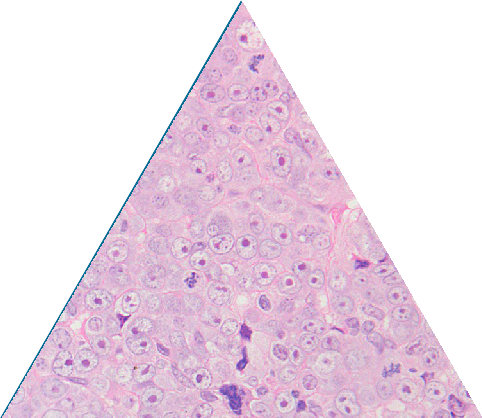 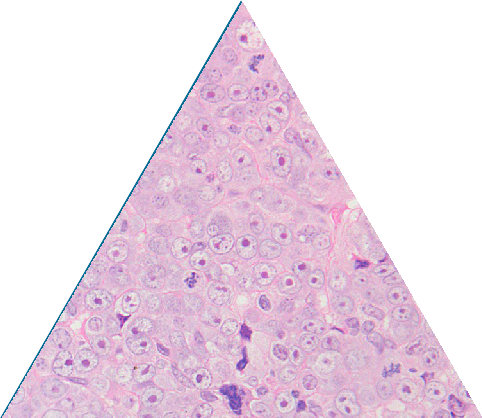 Responsible MinisterPathWest is responsible to the Western Australian Minister for Health; Mental Health.Sharing responsibilities with other agenciesPathWest works closely with several government and non-government agencies to deliver pathology and forensic services for the State to achieve the targets set out in the WA Health 2022-23 Outcome Based  Management Key Performance Indicator Data Definition Manual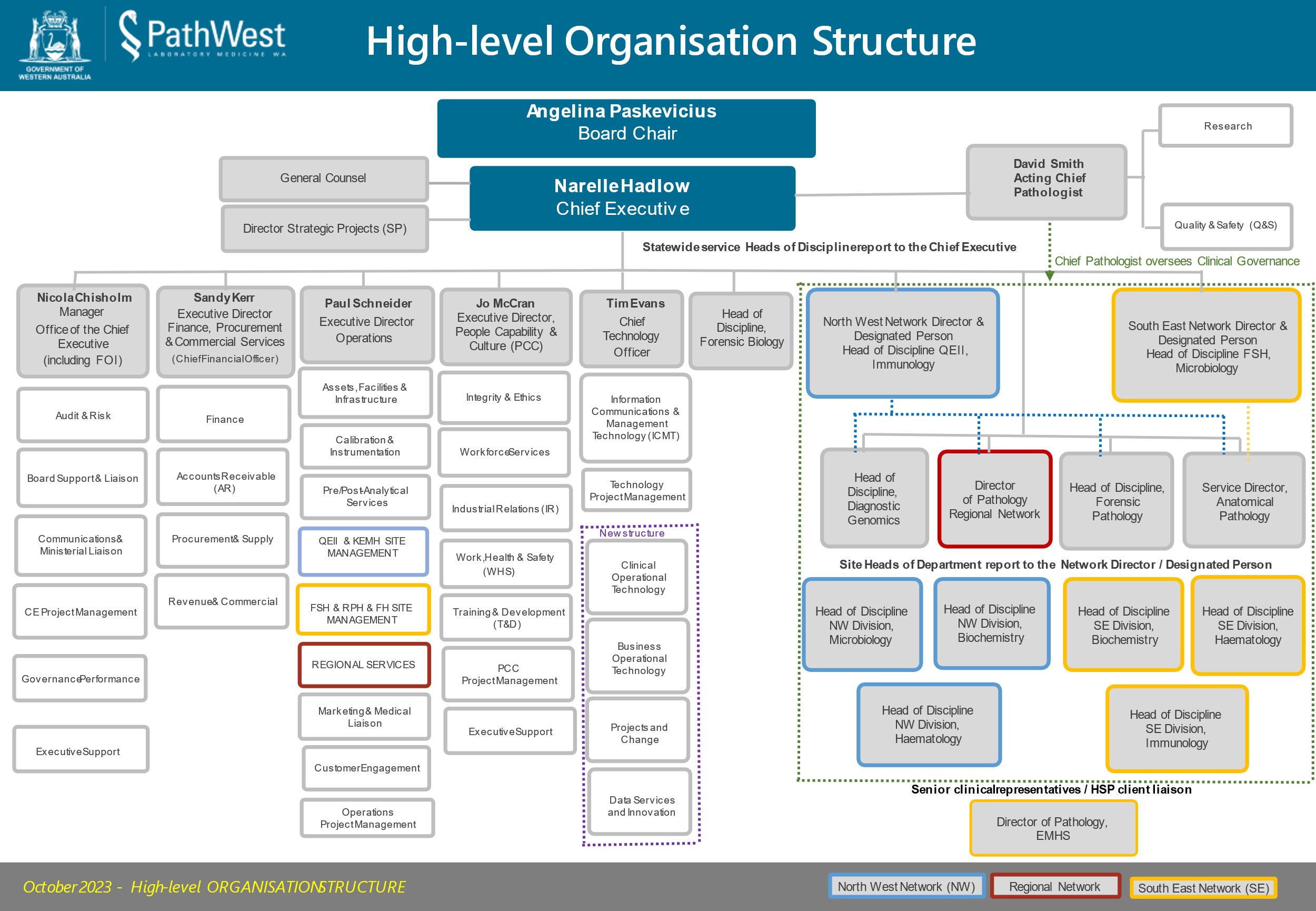 PathWest Service DeliveryPathWest is the statewide provider of public pathology and forensic services within the WA health and justice systems.PathWest services all public hospitals from Kununurra in the north through to Esperance in the south, making our services accessible to all Western Australians.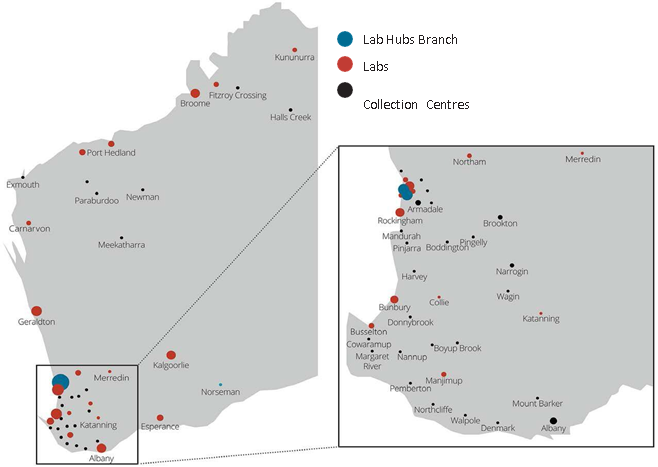 PathWest provides the WA community with a broad range of pathology services covering routine, complex and rare tests, as well as commercial testing services and diagnostic pathology testing in various laboratory medicine disciplines, such as pre- analytical, anatomical pathology, biochemistry, haematology, microbiology, diagnostic genomics, immunology, forensic pathology, and forensic biology.Documents Held by PathWest The types of information held by PathWest include:pathology resultspatient information, bulletins and pamphlets publications relating to health planning and managementcontract and tender recordsminutes and agendasgeneral administrative recordsfinancial and budget recordshuman resource records.How to apply for access to information.Access to information can be made through a Freedom of Information (FOI) application that involves the lodgement of a written request. The written request must provide sufficient detail to enable the application to be processed, including contact details and an Australian address for correspondence.PathWest will consider all applications for information and, where possible release, documents outside the FOI process. If this is not possible, PathWest will assist the requestor with the process of obtaining the document under FOI.In the case of an application for amendment or annotation of personal information it is required that the request include:detail of the matters in relation to which the applicant believes the information is inaccurate, incomplete, out of date or misleadingthe applicant’s reasons for holding that beliefdetail of the amendment that the applicant wishes to have made.Applications should be addressed to the Freedom of Information Office and can be made in person, by mail, email or facsimile.Mail: 	PathWest Freedom of Information OfficeLocked Bag 100, Palmyra DC WA 6961Email:	PathWest.FOI@health.wa.gov.auAll requests for information can be granted, partially granted or may be refused in accordance with the Western Australian Freedom of Information Act 1992. The applicant can appeal if dissatisfied with the process or the reasons provided, in the event of an adverse access decision.More information on the Freedom of Information Act 1992 can be found here.CostsNo charges are incurred for requests for personal information or amendment of personal information about an applicant.Application for documents that are not personal may incur a fee. Maximum charges are as follows:This document can be made available in alternative formats on request for a person 
with a disability.© PathWest Laboratory Medicine WA 2024Copyright to this material is vested in the State of Western Australia unless otherwise indicated. Apart from any fair dealing for the purposes of private study, research, criticism or review, as permitted under the provisions of the Copyright Act 1968, no part may be reproduced or re-used for any purposes whatsoever without written permission of the State of Western Australia.VersionDateAuthorCommentsEndorsement | Approval |
Dated1.0January 2024Elizabeth GregoryNicola ChisholmJanuary 2024Document No. DescriptionChargeApplication fee$30Staff time dealing with the application$30 per hourPhotocopies20 cents eachDuplicating a tape, film or computer informationActual costDelivery, packaging and postageActual cost